Ф.И.О.НАЗВАНИЕучебно-методическое пособие для преподавателей, обучающих по основной профессиональной образовательной программе высшего образования - программе специалитета по специальности __.__.__ «_______________» Кемерово 2022УДК 616-002.5-07ББК 55.4Т 42Фамилия, И. О. Название : учебно-методическое пособие для преподавателей, обучающих по основной профессиональной образовательной программе высшего образования - программе специалитета по специальности __.__.__ «_______________»/ И. О. Фамилия.– Кемерово, 2022.  – … с.В учебно-методическом пособии изложены основные вопросы ……... Приводятся вопросы для самоконтроля, примеры тестовых заданий, эталоны ответов к тестовым заданиям, примеры ситуационных задач, эталоны ответов к ситуационным задачам, рекомендуемая литература, нормативные правовые акты, глоссарий основных понятий. Учебное пособие подготовлено в соответствии с ФГОС ВО – специалитет по специальности __.__.__ «_______________», утвержденным приказом Министерства науки и высшего образования Российской Федерации № ____ от ___.___. 20___ г. (рег. в Министерстве юстиции РФ № _________ от ___.____.________г.).Предназначено для обучающихся по основной профессиональной образовательной программе высшего образования – по программе специалитета по специальности __.__.__ «_______________».Автор:Фамилия Имя Отчество – канд. мед. наук, _______(должность) кафедры _________ ФГБОУ ВО КемГМУ Минздрава России.Рецензенты:Фамилия И. О. – канд. мед. наук, _______(должность) кафедры _________ ФГБОУ ВО КемГМУ Минздрава РоссииФамилия И. О. – канд. мед. наук, _______(должность) кафедры _________ ФГБОУ ВО КемГМУ Минздрава РоссииРекомендовано Центральным методическим советом Кемеровского государственного медицинского университета в качестве учебно-методического пособия для преподавателей, обучающих по основной профессиональной образовательной программе высшего образования – по программе специалитета по специальности __.__.__ «_______________»., протокол № ___ от __.__. 20__ г.      ФГБОУ ВО КемГМУ Минздрава России, 2022ОГЛАВЛЕНИЕСПИСОК СОКРАЩЕНИЙВВЕДЕНИЕЦель освоения дисциплины формирование компетенций …………  по специальности __.__.__ «_______________».Задачи дисциплины:  (из РП)       Компетенции, формируемые в процессе изучения дисциплины:  УК-1, ОПК-2, ПК-1, ПК-2  и т.д.Компетенции обучающегося, формируемые в результате освоения дисциплиныВ процессе освоения дисциплины формируются универсальные и общепрофессиональные компетенции:В процессе освоения дисциплины формируются профессиональные компетенции:План клинических практических занятийСОДЕРЖАНИЕ  КЛИНИЧЕСКИХ  ПРАКТИЧЕСКИХ  ЗАНЯТИЙРаздел 1.  ……….Тема 1. ……..1. Продолжительность клинического практического занятия  - 4 ч (180 мин).2. План  клинического практического занятия (практического занятия, семинара)  (хронокарта):- актуальность проблемы, цель практического занятия – 5 мин - контроль исходного уровня знаний (тестирование) – 20 мин- обсуждение темы  –  135 мин- контроль конечного уровня усвоения знаний (тестирование, решение ситуационных задач) – 15 мин- подведение итогов занятия с оценкой знаний, задание на дом – 5 мин3. Краткая аннотация теоретического материала занятия: На занятии рассматриваются вопросы ……..4. Цель клинического практического занятия: познакомить студентов с …….Освоение компетенций: …………...5. Содержание занятия (перечень практических навыков и умений): - знать: - уметь: - владеть: 6. Контрольные вопросы для определения конечного уровня усвоения знаний: И т.д.7. Условия проведения занятия:Тестовые задания для оценки исходного уровня знаний, ситуационные задачи для межуточного контроля усвоения компетенций. Бланки медицинской документации. Учебно-методические пособия для подготовки к практическим занятиям и для самостоятельной подготовки студентов. и т.д.8. Рекомендуемая литература:  Основная:Дополнительная:Тема 2. …….1. Продолжительность клинического практического занятия  - 4 ч (180 мин).2. План  клинического практического занятия  (хронокарта):- актуальность проблемы, цель практического занятия – 5 мин - контроль исходного уровня знаний (тестирование) – 20 мин- обсуждение темы  –  135 мин- контроль конечного уровня усвоения знаний (тестирование, решение ситуационных задач) – 15 мин- подведение итогов занятия с оценкой знаний, задание на дом – 5 мин3. Краткая аннотация теоретического материала занятия: На занятии рассматриваются вопросы ……..4. Цель клинического практического занятия: познакомить студентов с.Освоение компетенций: …………….5. Содержание занятия (перечень практических навыков и умений): - знать: - уметь: - владеть: 6. Контрольные вопросы для определения конечного уровня усвоения знаний: И т.д.7. Условия проведения занятия:Тестовые задания для оценки исходного уровня знаний, ситуационные задачи для межуточного контроля усвоения компетенций. Бланки медицинской документации. Учебно-методические пособия для подготовки к практическим занятиям и для самостоятельной подготовки студентов. и т.д.8. Рекомендуемая литература:  Основная:Дополнительная:ПриложениеСЦЕНАРИИ ДЕЛОВЫХ ИГРДеловая игра № 1 : Тема…………..1. Условия:2. Действующие лица:3. Ориентировочная основа действий обучающегося в процессе проведения   деловой  игры.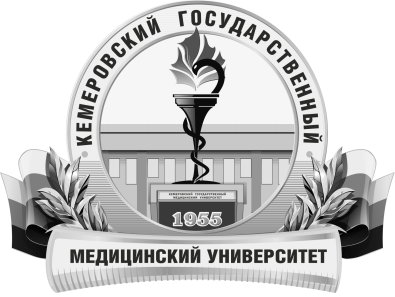 федеральное государственное бюджетное образовательное учреждение высшего образования «Кемеровский государственный медицинский университет» Министерства здравоохранения Российской ФедерацииКафедра …………..Краткое содержание компетенции Индикаторы достиженияКраткое содержание компетенции Индикаторы достиженияКраткое содержание компетенции Индикаторы достиженияКод компетенцииСодержание компетенции (или её части)Индикаторы достижения компетенцииУК-1ИД-1 УК-1  ИД-2 УК-1    и т.д.ПК-2ИД-1 ОПК-2 ИД-2 ОПК-2   и т.д.Профессиональный стандартПрофессиональный стандартКраткое содержание компетенции Индикаторы достиженияКраткое содержание компетенции Индикаторы достиженияКраткое содержание компетенции Индикаторы достиженияОбобщенная трудовая функцияТрудовая функцияКод компетенцииСодержание компетенции (или её части)Индикаторы достижения компетенцииПК-1ИД-1 ПК-1  ИД-2 ПК-1  и т.д.ПК-2ИД-1 ПК-2 ИД-2 ПК-2      и т.д.№ п/пНаименование разделов и тем дисциплиныКол-во часовСе-ме-стрФормируемые компетенцииИндикаторыкомпетенций1.Раздел 1. 8VIПК-2ИД-1 ПК-21.Раздел 1. 8VIПК-3ИД-3 ПК-31.1Тема 1. 4VIПК-2ИД-1 ПК-21.1Тема 1. 4VIПК-3ИД-3 ПК-31.2Тема 2. 4ПК-2ИД-1 ПК-21.2Тема 2. 4ПК-3ИД-3 ПК-32.Раздел 2. 8VIIПК-2ИД-1 ПК-2  ИД-2 ПК-2 2.Раздел 2. 8VIIПК-3ИД-1 ПК-3 ИД-3 ПК-3 2.Раздел 2. 8VIIПК-4ИД-1 ПК-42.1Тема 3. 4ПК-2ИД-1 ПК-2 ИД-3 ПК-22.1Тема 3. 4ПК-4ИД-1 ПК-42.2Тема 4. 4ПК-3ИД-1 ПК-3  ИД-2 ПК-3  ВсегоVI, VII ПК-2ПК-3ПК-4ИД-1 ПК-2 ИД-3 ПК-2ИД-1 ПК-3  ИД-2 ПК-3  ИД-1 ПК-4